新乡市外贸企业复工复产指导手册新乡市商务局2020 年 2 月前	言为做好节后复工复产工作，我们收集整理了《新乡市商务局外贸企业复工复产指导手册》，主要有“防疫工作 3456”、“复工前 8 项注意”、复工复产疫情防控方案要点（复工后 16 条”） 三部分内容，现发给各县（市）区、各企业参考。目	录防疫工作 3456企业复工前，要明确“三物质、三要素、三教育、三杜绝、”， 做到“四不五查”和“防疫 6S”。即：三物质：口罩 、消毒剂、温度计三要素：通风、洗手、消毒三教育：家庭防疫教育、社区防疫教育、所在单位防疫教育三杜绝：违规出入人密场、违规进出重点疫区、违反所在地防疫要求四不五查：不聚会、不串门、不握手、不扎堆。查思想（意识是否到位）、查体温（是否有症状）、查防护（是否戴口罩）、查行踪（是否有疫区接触史）、查责任（防疫要求是否落实）防疫 6S：、整理(Seiri)-整理情绪，重视但不恐慌；整顿(Seiton)-管控措施要强化；清扫(Seiso)-保持环境卫生；清洁(Seikeetsu)-注意个人卫生；素养(Shit-suke)-提高公众防范意识； 安全(Safety)-平安健康度过疫情。复工前 8 项注意1.建议公司应成立疫情防范小组针对疫情，成立公司疫情防范小组，进行人员管控，环境消毒，疫情宣传，物质筹备等方面工作，确保公司所有的疫情防护措施做到位。疫情防范组织架构建议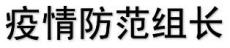 2.企业节后复工时间建议关于企业节后复工时间安排，按当地疫情控制程度进行调整，确保疫情不被蔓延。建议：2 月 10 日，本地员工为主、本地产业链完整的外贸企业。2 月 17 日，来自疫区员工少、本地产业链较为完整的外贸企业。2 月 24 日，其他外贸企业。3.企业复工运作盘点围绕“人机料法环”几个方面，对生产运作进行盘点，并制定相应的应对策略。                                                                   复工运作盘查要点 4.环境消毒杀菌 复工前各个区域都必须进行消毒，杀菌处理，确保企业内部人员的防护安全，特别注意食堂就餐，早会、例会等人员聚集时。节后复工前厂区消毒杀菌 5.复工人流管控措施 根据疫情区域情况，制定复工人流管控方案及复工期间人流管控措施。湖北等疫情较重地区员工以及省、内外当地政府发文限制人员外出的地区员工，我方要按员工所在地政府要求劝其勿返或安排居家办公，对来自上述地区的必须来新现场工作的关键技术人员建议自驾来新或公司专车接返，并执行14 天隔离措施。对省内其他地区的员工，执行 7 天隔离措施。返新人员要到当地开具“疫情安全证明”呈交企业。企业对员工建立管控台账。节后复工期间人流管控6.休假期间管理人员准备事项 明确公司管理人员在休假期间需要完成的准备事项，并制定责任人和完成时间。 休假期间管理人员准备事项7.节后复工安排事项 疫情防范小组对节后复工期间相关工作进行安排，明确责任人和完成时间。并建立台账。8.疫情防护用品准备清单                                                                疫情防护用品清单通过执行以上八点对复工时间，复工前的准备，各级管理人员复工前的工作事项安排等，确保人员健康的前提下正常复工。企业复工复产疫情防控方案要点（一）复工复产前期防疫准备 1.企业收集官方专业机构有关防疫知识、宣传片、宣传视频，在宣传板、企业微信、电子大屏等等开展宣传，一定要做返岗教育。 2.统计储备的医用口罩、KN90 或 KN95 口罩，防护服（主要以环卫消毒）、防护眼镜，75%酒精（脱脂棉）/84 消毒液，消毒洗手液，橡胶手套、肥皂、温度计、红外测温仪、喷雾器、应急交通车、应急药品等防疫人防技防物资。要开辟单人隔离间，以备急用。 3.制订发生员工发烧、乏力、干咳或呼吸困难等症状的应急处置措施，隔离措施，应急交通，送医治疗路线，上报程序，定点医院联系等预案。 （二）复工复产防疫工作 16 条 1.企业各级部门提前统计各自人员预备到岗情况并汇总报告到人力资源部门。从本市区以外员工以及较重疫区返工的员工、相关方（含供应商、物流、业务外包、派遣方）进入企业前须组织医务人员全部检查后无异常方可进入。复工第一天全员健康排查尤其重要，宁可慢不可错。 2.疫情管控期间提醒员工在家及恢复生产后，做好自我防护和消毒工作。对家人及密切接触者出现异常身体状况的，应及时上报家庭所在地防控指挥部，并立即上报企业，安排居家观察。3.全体员工上班后有任何员工发现身体异常如：发烧、乏力、干咳或呼吸困难等症状必须立刻上报各管理层，并立刻进行现场消毒和安排员工及时去医院就医并将确诊结果通知公司。4.所有员工、外来人员、访客进入企业前必须接受门卫红外测量体温，门卫负责记录体温，体温超过 37.3 摄氏度禁止入场，并报告企业及对接人。外来人员还须自行佩戴口罩。 5.做好外来人员登记确认工作，所有外来人员必须在门岗登记，姓名、电话、近期是否去过湖北省等信息。按照政府规定向企业报备自我隔离，工厂可视情况按照上班考勤，属地管理部门每日通过微信 QQ 视频抽查居家隔离情况，不予扣款罚款。6.乘坐通勤车公共交通工具上下班员工必须佩戴防护口罩，下车后应及时使用洗手液洗手，通勤车使用后必须立即消毒、更换椅垫套，安排专人管理检查。 7.复工复产前，上班前，各企业组织医务人员对企业所有场所进行一次消毒，之后消毒频次企业根据情况和防疫部门要求确定，至少每三天一次。重点区域—更衣室、办公室、生活垃圾堆放处及吸烟点，安排专人每天早晚消毒各一次。中央空调按照技术书采取进风消毒过滤。 8.确认各企业集中食堂的安全卫生措施，食堂禁止采购未经宰杀检疫的活禽活鱼肉品，禁止提供生菜，餐具蒸汽消毒。加工环节严格生熟分开。 餐厅服务人员每日岗前必须开展健康检查，体温测量并保留检测记录，作业中必须统一佩戴手套、防护镜和医用口罩、 防护鞋。一次性的必须集中扔弃，重复性防护用品必须集中消毒处理，禁止未经消毒反复使用。 餐具统一由服务人员配发，禁止自行取拿餐具，不要用自己的筷子和餐具来从公碗和盘子里夹菜，饭菜统一由食堂工作人员分餐取菜。 食品留样按照规定执行。 9.在卫生间、食堂等主要场所设置消毒洗手液、肥皂及酒精棉球或消毒湿巾。要求员工饭前、便前、便后必须洗手或用酒精棉球擦拭，用流水冲洗。 10.门卫、服务人员、保洁、绿化人员必须佩戴口罩、胶皮手套，每日应更换上述防护用品。 11.复工后，企业组织排查对必须的防护用品库存量和核算近期使用量，提前采购，合理库存。该物资作为日常防护物资及应急处置物质按需发放。必要时安排专人负责统一废旧换新，防止不合规扔弃传染。12.在各自劳动岗位上，非人与人接触环境，宜佩戴口罩；在频繁接触人员岗位和集中作业封闭岗位（控制室等）必须佩戴口罩及其他防护用品。禁止随地吐痰，防护口罩废弃物以及口鼻分泌物用纸巾包好放入企业指定的专用有盖医用废弃桶，专人负责处置。 13.各企业的工作间、会议室、办公室等人员密集场所应保持开窗通风（不含中央空调），每天上下午各至少两次，每次30 分钟。 14.企业在防疫期停止前，暂时取消或控制人数参加集体活动及大型会议，尽量减少或停止因公出行、聚会等。如需要，须向各级管理层报告并取得同意。 15.不信谣，不传谣，严禁利用社交媒体传播不实信息制造恐慌情绪。 16.对不作为、慢作为、乱作为的，对搞形式主义、官僚主义的，对瞒报、漏报疫情的，要及时追责问责，释放狠抓落实、不容松懈的强烈信号。要素生产运作层面 必须考虑疫情防控疫情防护措施 及应对策略人（员工、配套商、客户、外包商、应聘者、其他访客）￭因返乡员工延迟或隔离造成的用工短缺 ￭办公人员支援生产工作￭对外的沟通与协调机制￭疫情防控工作小组运作 机 （生产设备、防疫设备）设备与制具的消毒清洁料 （生产物料、防疫物料）考虑供应商的防疫情况法 （操作、管理办法）￭疫情监测及防控办法 ￭环境消杀方法 楼层/房间消毒方法消毒频次消毒物品责任人办公区 生产区生活区食堂公共区区域限制准入规范管制措施正常员工异常员工外来送货人员外包商餐饮服务业客户一般访客应聘人员其他作业事项责任人完成时间备注1.员工个人信息及出行情况摸底2.全员疫情沟通渠道建立（微信群、钉钉群等）3.节后复工防护用品准备采购4.异常员工隔离区规划5.复工条件盘点6.疫情防控小组建立并培训 7.复工时间研究确定 8.员工异常信息统计通报 9.员工自我防护宣传教育（远程）10.疫情期间工作管理办法拟定11.外部访客及物品运输车辆管理办法制定作业事项责任人完成时间备注1.企业所有区域之清洁、消毒作业（含车辆）2.餐厅所有用品（厨具、碗筷、桌椅等）消毒3.企业所有通风设备、空调检查、清洁4.上班人员体温检测、口罩等防护检查 5.发烧等异常人员登记、隔离及送诊安排 6.每日健康异常员工统计与通报7.疫情防控例会召开及工作安排、查检 8.防护卫生措施宜导与检查、纠正 9.对外沟通与处理（客户、配套商、政府防疫部门）10.外地返工居家观察员工之联络与沟通11.招聘面试安排及入职培训的隔离作业 12.疫情期间工作管理办法宜导与执行 13.外部访客及物品运送车间管控办法宜导与执行名称规格数量适用对象口罩护目镜 手套 红外式体温枪消毒液75%酒精清洁剂 消毒柜 消毒喷雾剂手持式喷壶......